Zápis do sešitu – účinnostÚčinnost η stroje nebo jiného zařízení je určena podílem výkonu P a příkonu P0.η = P : P0 …………….. Účinnost je bezrozměrná veličina.Výsledek proto vynásobíme 100 a získáme účinnost v procentech.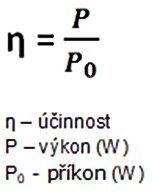 Účinnost η je vždy menší než 1, respektive menší než 100%.Ze vztahu pro výpočet účinnosti si vyvodíme další vzorečky pro výpočet výkonu P a příkonu P0P = η * P0  [W]		P0 = P : η [W]Stroj, který pracuje se 100 % účinností se nazývá perpetuum mobile.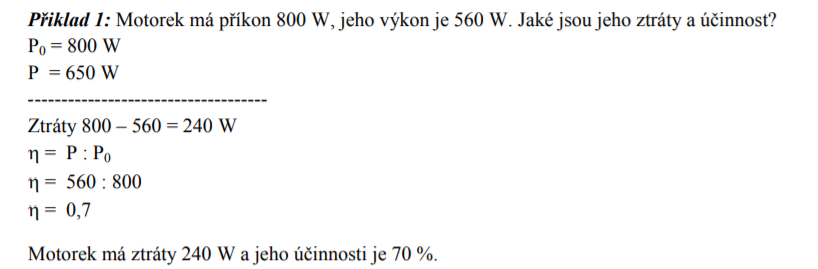 Příklad 2: Motor pracuje s výkonem 5,2 kW a příkon je 8 kW. Jaká je účinnost motoru?P0 = 8 kWP = 5,2 kWη = ? %η = P : P0 η = 5,2 : 8 = 0,650,65 * 100 = 65 %Účinnost motoru je 65 %.Příklad 3: Příkon elektromotoru je 30 kW, účinnost motoru je 80 %. Jaký výkon má motor?η = 80 % = 0,8P0 = 30 kWP = ? kW P = η * P0  P = 0,8 * 30 P = 24 kWMotor má výkon 24 kW.